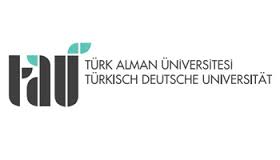 ___.___.20___Türk-Alman Üniversitesiİktisadi ve İdari Bilimler Fakültesiİşletme Bölümüİşyeri Değerlendirme FormuBu bölümde staj çalışmalarınızı gerçekleştirdiğiniz işyerini detaylı bilgi vererek değerlendiriniz.Staj yapılan işyerindeki toplam çalışan sayısı:Staj yapılan işyerinin faaliyet alanı:Staj yapılan işyerindeki ekibinizin çalışan sayısı:Yaptığınız stajın İşletme eğitiminize kattıkları: Staj yaptığınız işyerini, gelecekteki Türk-Alman Üniversitesi öğrencilerine staj yapmaları için tavsiye eder misiniz?Evet ( )		Hayır ( )Staj yapılan işyeri hakkında belirtmek istediğiniz diğer noktalar: